שאלון היכרות לתכנית הפלוס בשישיםמועמד/ת יקר/ה לפניך שאלון למילוי אישי לקראת הצטרפות לתכנית "הפלוס בשישים". תכנית "הפלוס בשישים" עוסקת בסיוע בשילוב בתעסוקה במטרה להגיע למימוש הפוטנציאל האישי – תעסוקתי שלך. נודה לך אם תקדיש זמן למילוי השאלות כדי שנוכל לסייע לך בהתאמת המענה המיטבי עבורך. הפרטים ישמשו אך ורק את מסגרת התכנית ולא יועברו לגורמים אחרים.בהמשך למילוי השאלון נזמנך לראיון אישי להיכרות ובחינת המשך התהליך המשותף. השאלון מנוסח בלשון זכר ופונה אל שני המינים כאחד.בבקשה ענה/י בתשומת לב ובכנות.מאחלים לך בהצלחה בתהליך החזרה לעבודה טופס אינטייק - תכנית "הפלוס בשישים" - תעסוקת מבוגריםתאריך: ______/___/___                                                 * שדות חובה למילויפרטים אישיים*שם משפחה: _____________ *שם פרטי: _______________ *ת.ז:________________*תאריך לידה: _________      מין: זכר/ נקבהטלפון: ___________________   *נייד: ______________________*ישוב: _____________  רחוב: ___________   מס' בית: __ מיקוד:_______כתובת דואר אלקטרוני: _____________@_________________  שם בפייסבוק: _____________ לינקדאין:_____________________*ארץ לידה: ______________  תאריך עליה: ______________________*מצב משפחתי: ___________    בן/בת זוג עובד/ת: כן/ לא/ אחר האם את/ה מטפל בהורה/ילד באופן קבוע? כן/ לא, פרט: ________________*רישיון נהיגה בתוקף: כן/ לא   *האם יש בבעלותך רכב: כן/ לא*האם אתה מוכר על ידי ביטוח לאומי? כן/ לא /בתהליך*האם קיימות מגבלות בריאותיות אשר משפיעות על תחום התעסוקה? כן/ לא  אם כן, פרט:________________________________________________האם אתה מוכר במחלקת הרווחה? כן/ לא  האם אתה רשום בשירות התעסוקה? כן/לאהאם יש אחוזי נכות? כן/לא  אם כן כמה? ______  בגין איזו נכות?________*שליטה בשפות (יש לציין ליד כל שפה: שפת אם/ רמה גבוהה/ בינונית/נמוכה)היסטוריה תעסוקתית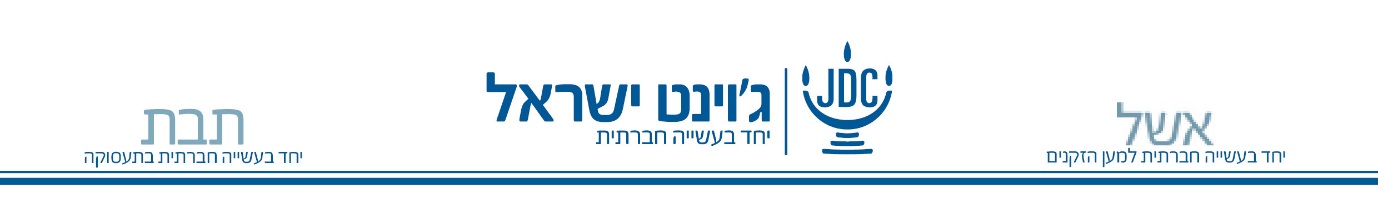 האם את/ה עובד/ת כעת? כן/ לאאם לא:  כמה חודשים אינך עובד?_____________מספר חודשים בהם עבדת בשנתיים האחרונות (1-24): _________אם כן: באיזה היקף משרה את/ה עובד/ת כעת? _________סוג העסקה: O  שכיר O   עצמאי  O  אחר ____________________פרט את מקומות העבודה בהם עבדת ב- 10 השנים האחרונות, מהסוף להתחלההאם היית עצמאי באחד האופנים הבאים? פרילנס – העסקה עצמיתבעל/ת עסקעוסק מורשה או עוסק פטורלא, עבדתי רק כשכירהאם חשבת לעבוד כעצמאי/ת (פרילנסר) ? (ניתן לסמן יותר מתשובה אחת)כן , אני רוצה לעבוד כעצמאי/תאני מתלבט/ת לגבי האפשרות לעבוד כעצמאי/תיש לי תחביב שאני שוקל/ת להפוך לעסקיש תחום שאני מומחה בו ויכול/ה לייעץ בואני שוקל/ת לעבוד כעצמאי/ת בשילוב עם עבודה כשכיר/הלא, אני רוצה להיות רק שכיר/הלימודים והשכלה*סה"כ מספר שנות לימוד (תיכוני+ אקדמי): ________________  *האם בידך תעודת בגרות? מלאה/ חלקית/ לא *האם אתה בעל תואר אקדמי? כן/ לא*השכלה על תיכונית:* בחר מתוך: קורס מקצועי/ טכנאי/ הנדסאי/ תואר ראשון/ שני/שלישי/הכשרה אצל המעסיק*מיומנויות מחשב:*האם יש לך נגישות למחשב ולאינטרנט? כן/ לא*האם יש לך טלפון חכם (סמארטפון)?  כן/ לאסמן בטבלה את העמודה הנכונה ביותר לגביך:*כיצד הגעת לתכנית?(ניתן לסמן יותר מאופציה אחת)לשכת תעסוקהמשתתף בתכנית חבר/ מכרפרסום- עיתון/ מודעהפרסום בפייסבוקארגון חברתימוקד מידע משרד הכלכלה/מוקד לאזרחים ותיקיםאחר: ______________מה הן הציפיות שלך לגבי עבודה עתידית?:תפקיד/עיסוק:_____________________________היקף משרה מועדף:
   Oמשרה קטנה, פחות מחצי משרה O  חצי משרה לפחות O משרה מלאהגובה שכר רצוי? __________________מה עוד חשוב לך במקום העבודה?_____________________________במידה וחיפשת עבודה לאחרונה, כיצד והיכן חיפשת? ובאילו תחומים?________________________________________________________________________________________________________________בחתימתי כאן אני מאשר/ת קבלת דיוור באימייל מהתוכנית ובכלל זה הצעות למשרות, שירותים ופרסומים.שם: __________________                 חתימה: ____________________הגנת הפרטיות- הצהרההמידע הכלול בטופס זה או שיימסר בעתיד על ידי בהקשר ל- ניהול, קידום וטיפול השתתפותי בתכניות בתחום התעסוקה ותחומים משלימים נוספים וכיוצא באלה , נמסר בהסכמתי וברצוני המלאים ויישמר במאגרי המידע של ג'וינט ישראל או אצל גורם אחר מטעמה. 
ידוע לי כי המידע ישמש לצורך ניהול, תפעול וטיפול בכל ענייני השתתפותי בתכניות לקידום תעסוקתי ו/או שירותים נלווים אחרים וכן לצורך עיבודים סטטיסטיים, פילוח מידע ואחרים. המידע לא יועבר לגופים חיצוניים או מסחריים. אני מצהיר/ה כי כל הפרטים שמסרתי בטופס זה נכונים.*שם: __________________    *חתימה: __________________    *תאריך: __________________לשימוש המשרד:    שם מקדם תעסוקה מלווה: _________________שפהדיבורקריאהכתיבהיכולת הקלדהעבריתאנגליתערביתאחר_____תפקידשנת התחלהשנות ניסיוןמקום עבודההיקף משרהשכר חודשיסיבת סיוםסוג השכלה*תחום לימודיםשם המוסדשנת סיוםתעודההאם עבדת בתחוםכן/ לאכן/ לאכן/ לאכן/ לאכן/ לאכן/ לא1- לא יודע כלל2345 – יודע היטבגלישה באינטרנטחיפוש מידע באינטרנטשליחת דואר אלקטרוני (אימייל)שימוש באינטרנט בטלפון חכםהורדה ושימוש באפליקציות Word- וורדExcel- אקסל